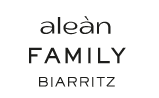 Директору ООО «Арбат Отель Менеджмент» Филиал № 3 в г. ГеленджикДьяконовой Юлиане Александровне                                                                                   от ___________________________________ЗаявлениеЯ, _________________________________________________(Ф.И.О.), паспорт серии ______ №__________________, выдан____________________________________________________ дата выдачи _____________, приобрел путевку в период с ___________ по ______________, категория номера ________________________.Прошу произвести возврат денежных средств за период с ______________ по ___________ в размере _______________ (________________________________________________________________________) рублей ____ коп., оплаченных по счету ________ от _____________, в связи с ______________________________________________ (указать причину).ФИО  ИНН банкар/сНаименование банка:к/сБИКДата                                                        ПодписьПечать